УтверждаюЗаместитель председателя организационного комитета ______________Л.В. МедведеваЗаключение по результатам публичных слушаний«06» декабря 2017 г.Публичные слушания назначены постановлением главы Сургутского района от 29 сентября 2017 года № 98-пг «О назначении публичных слушаний».Тема публичных слушаний: рассмотрение и обсуждение проекта решения Думы Сургутского района «О внесении изменений в решение Думы Сургутского района от 30 сентября 2009 года № 493 «Об утверждении правил землепользования и застройки сельского поселения Русскинская».Дата проведения публичных слушаний 01 декабря 2017 года (12 час. 00 мин.).Место проведения публичных слушаний: сельское поселение Русскинская, д. Русскинская, ул. Ветеранов, д. 16, МКУК «Русскинской центр досуга и творчества».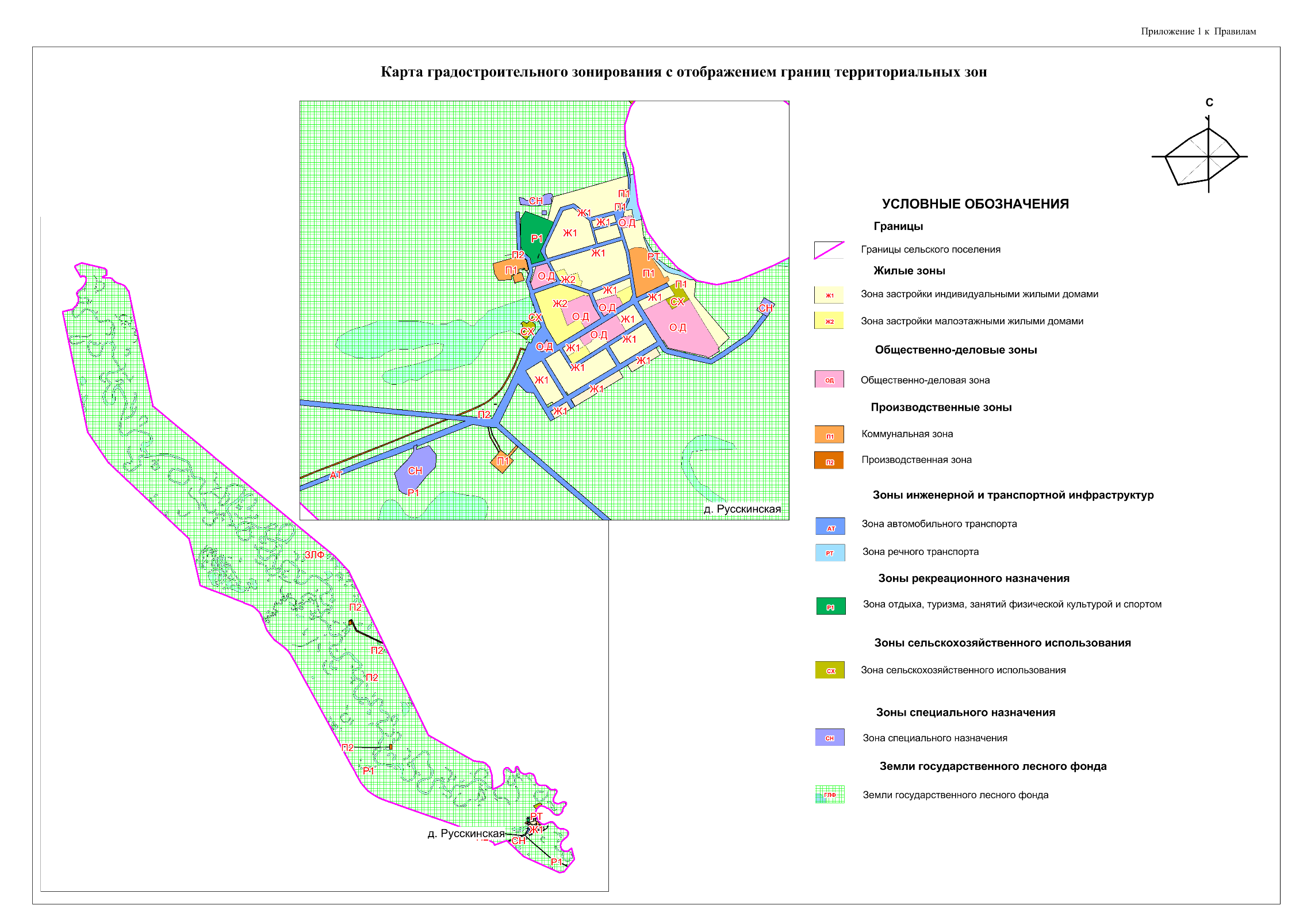 № п/п№ пункта (части, статьи) проекта муниципального правового актаСодержание пункта (части, статьи) проекта муниципального правового актаДата внесения предложений, кем внесены (Ф.И.О., место жительства)Содержание предложений по пункту (части, статьи) проекта муниципального правового актаИтоги рассмотрения предложенияМотивация принятого решения1Приложение 1 к проектуСтатья 51 декабря 2017 года, Сытов А.В. – глава сельского поселения Русскинская Сургутского районаПункт 1 статьи 5 изложить в новой редакции:В целях рассмотрения вопросов, связанных с внесением изменений в Правила c.п. Русскинская, предоставлением разрешения на отклонение от предельных параметров разрешенного строительства, реконструкции объектов капитального строительства, создана комиссия в сфере градостроительной деятельности на территории Сургутского района (далее - Комиссия), утвержденная постановлением администрации Сургутского района от 28 января 2016 года № 225 «О создании комиссии в сфере градостроительной деятельности на территории Сургутского района». ПринятьНеобходимо учесть изменения в соответствии с Градостроительным кодексом Российской Федерации, утверждённым административным регламентом по предоставлению муниципальной услуги. 2Приложение 1 к проектуСтатья 61 декабря 2017 года, Сытов А.В. – глава сельского поселения Русскинская Сургутского районапункт 1 статьи 6 изложить в новой редакции:«….1. Земельные участки, государственная собственность на которые не разграничена, предоставляются на основании: 1) решения администрации Сургутского района в случае предоставления земельного участка в собственность бесплатно или в постоянное (бессрочное) пользование;2) договора купли-продажи в случае предоставления земельного участка в собственность за плату;3) договора аренды в случае предоставления земельного участка в аренду;4) договора безвозмездного пользования в случае предоставления земельного участка в безвозмездное пользование. …»ПринятьНеобходимо учесть в соответствии со статьями 39.9, 39.17 Земельного кодекса Российской Федерации, статьёй 3.3 Федерального закона от 25.10.2001 № 137-ФЗ «О введении в действие Земельного кодекса Российской Федерации», распоряжением администрации Сургутского района от 02.10.2017 № 955-р «О наделении полномочиями и признании3Приложение 1 к проектуСтатья 101 декабря 2017 года, Сытов А.В. – глава сельского поселения Русскинская Сургутского районастатью 10 изложить в новой редакции:«1. Правоотношения, возникающие между заявителями и администрацией Сургутского района, связанные с предоставлением администрацией Сургутского района муниципальной услуги по выдаче разрешения на строительство (за исключением случаев, предусмотренных Градостроительным кодексом Российской Федерации, иными федеральными законами) при осуществлении строительства, реконструкции объекта капитального строительства, расположенного на территории сп. Русскинская, регулируются административным регламентом предоставления соответствующей муниципальной услуги, утвержденным нормативным правовым актом администрации Сургутского района.2. Органом администрации Сургутского района, уполномоченным на выдачу разрешений на строительство является комитет архитектуры и градостроительства администрации Сургутского района (далее - Комитет).»ПринятьНеобходимо учесть изменения в соответствии с Градостроительным кодексом Российской Федерации, утверждённым административным регламентом по предоставлению муниципальной услуги. 4.Приложение 1 к проектуСтатья 111 декабря 2017 года, Сытов А.В. – глава сельского поселения Русскинская Сургутского районастатью 11 изложить в новой редакции:«1. Правоотношения, возникающие между заявителями и администрацией Сургутского района, связанные с предоставлением администрацией Сургутского района муниципальной услуги по выдаче разрешения на ввод объекта в эксплуатацию при осуществлении строительства, реконструкции объекта капитального строительства, регулируются административным регламентом предоставления соответствующей муниципальной услуги, утвержденным нормативным правовым актом администрации Сургутского района.2. Органом администрации Сургутского района, уполномоченным на выдачу разрешений на ввод объекта в эксплуатацию является Комитет.»ПринятьНеобходимо учесть изменения в соответствии с Градостроительным кодексом Российской Федерации, утверждённым административным регламентом по предоставлению муниципальной услуги. 5.Приложение 1 к проектуСтатья 131 декабря 2017 года, Сытов А.В. – глава сельского поселения Русскинская Сургутского районапункт 1 статьи 13 изложить в новой редакции:«1. Разрешенное использование земельных участков и объектов капитального строительства устанавливается применительно к каждой территориальной зоне и может быть следующих видов:основные виды разрешенного использования;вспомогательные виды разрешенного использования, допустимые только в качестве дополнительных по отношению к основным видам разрешенного использования и условно разрешенным видам использования и осуществляемые совместно с ними.»пункт 6 статьи 13 исключить.ПринятьНеобходимо учесть изменения в соответствии с Градостроительным кодексом Российской Федерации.6.Приложение 1 к проектуСтатья 171 декабря 2017 года, Сытов А.В. – глава сельского поселения Русскинская Сургутского районапункта 2 статьи 17 изложить в новой редакции:«…2. На публичных слушаниях рассматриваются следующие вопросы:1) проекты правил землепользования и застройки, в том числе внесение в них изменений;2) проекты планировки территорий и проекты межевания территорий;3) вопросы отклонения от предельных параметров разрешенного строительства, реконструкции объектов капитального строительства;4) иные вопросы и проекты в случаях, предусмотренных законодательством.»ПринятьНеобходимо учесть изменения в соответствии с Градостроительным кодексом Российской Федерации.7.Приложение 1 к проектуСтатья 181 декабря 2017 года, Сытов А.В. – глава сельского поселения Русскинская Сургутского районапункта 2 статьи 18 изложить в новой редакции:«2. Основаниями для рассмотрения главой местной администрации вопроса о внесении изменений в настоящие Правила являются:1) несоответствие правил землепользования и застройки генеральному плану с.п. Русскинская, возникшее в результате внесения в генеральный план изменений;2) поступление от уполномоченного Правительством Российской Федерации федерального органа исполнительной власти обязательного для исполнения в сроки, установленные законодательством Российской Федерации, предписания об устранении нарушений ограничений использования объектов недвижимости, установленных на приаэродромной территории, которые допущены в правилах землепользования и застройки поселения;3) поступление предложений об изменении границ территориальных зон, изменении градостроительных регламентов.»ПринятьНеобходимо учесть изменения в соответствии с Градостроительным кодексом Российской Федерации.8.Приложение 1 к проектуСтатья 191 декабря 2017 года, Сытов А.В. – глава сельского поселения Русскинская Сургутского районастатью 19 изложить в новой редакции: «Статья 19. Карты градостроительного зонирования с.п. Русскинская 1. Карты градостроительного зонирования являются неотъемлемой частью настоящих Правил и состоят из следующих карт:1) карты градостроительного зонирования с отображением границ территориальных зон с.п. Русскинская (приложение 1 к Правилам);2) карты границ зон с особыми условиями использования территории с.п. Русскинская (приложение 2 к Правилам);2. Границы территориальных зон должны отвечать требованию принадлежности каждого земельного участка только к одной территориальной зоне. 3. На карте границ зон с особыми условиями использования территории с.п. Русскинская (приложение 2 к Правилам) отображены границы охранных зон объектов: электросетевого хозяйства.ПринятьНеобходимо учесть изменения в соответствии с Градостроительным кодексом Российской Федерации.7.Приложение 1 к проектуПриложение 1 к Правилам1 декабря 2017 года,Комитет экономического развития администрации Сургутского района;Департамент имущественных и земельных отношений Администрации Сургутского районаПриложение 1 к Правилам «Карта градостроительного зонирования с отображением границ территориальных зон» отобразить в новой редакции.Содержание предложений:- выполнить работы в части уточнения границ территориальных зон водного фонда земельных угодий под водой, границ государственного лесного фонда;- привести в соответствие границы территориальных зон с границами существующих земельных участков;ПринятьНа момент опубликования проекта правил в официальном выпуске газеты «Вестник» при проведении работ по подготовке правил, в указанной части предложений работы по приведению в соответствие границы территориальных зон с границами существующих земельных участков, границ территориальных зон водного фонда земельных угодий под водой и границ государственного лесного фонда.Учитывая, что указанный изменения направлены на соблюдение прав собственников и землепользователей, с учётом информации отдела водных ресурсов по ХМАО-Югре, Сужбы государственной охраны объектов культурного наследия ХМАО-Югры, считаем учесть предложение.8.Приложение 1 к проектуСтатья 221 декабря 2017 года, Медведева Л.В., проживающей по адресу сп. Русскинская, д. Русскинская, ул. Геологов, д. 6, кв. 1пункт 3 статьи 22 изложить в новой редакции:«3. На территории сп. Русскинская, в зависимости от характера застройки, выделены следующие виды территориальных зон (в скобках приводится их кодовое обозначение): Жилые зоныЗона застройки индивидуальными жилыми домами (Ж1)Зона застройки малоэтажными жилыми домами (Ж2)Общественно-деловые зоны1) Общественно-деловая зона (ОД)3.   Производственные зоны   1) Коммунальная зона (П1)2) Производственная зона (П2)4.   Зоны инженерной и транспортной инфраструктуры1) Зона автомобильного транспорта (АТ)2) Зона речного транспорта (РТ)5.  Зоны рекреационного назначения      Зона отдыха, туризма, занятий физической культурой и спортом (Р1)6.  Зоны сельскохозяйственного использования      Зона сельскохозяйственного использования (СХ)6.  Зоны специального назначения Зона специального назначения (СН)7.  Земли государственного лесного фонда Земли государственного лесного фонда (ГЛФ)ПринятьНеобходимо учесть изменения в соответствии с требованиями Градостроительного кодекса Российской Федерации, а также с учетом приведения в соответствие границ территориальных зон с границами существующих земельных участков, границ территориальных зон водного фонда земельных угодий под водой и границ государственного лесного фонда.9.Приложение 1 к проектуСтатьи 23-291 декабря 2017 года, Медведева Л.В., проживающей по адресу сп. Русскинская, д. Русскинская, ул. Геологов, д. 6, кв. 1 статьи 23-29 изложить в новой редакции:«Статья 23. Жилые зоныВ жилых зонах допускается размещение отдельно стоящих, встроенных или пристроенных объектов социального и коммунально-бытового назначения, объектов здравоохранения, объектов дошкольного, начального общего и среднего общего образования, культовых зданий, стоянок автомобильного транспорта, гаражей, объектов, связанных с проживанием граждан и не оказывающих негативного воздействия на окружающую среду. В состав жилых зон могут включаться также территории, предназначенные для ведения садоводства и дачного хозяйства.Зона застройки индивидуальными жилыми домами (Ж1)Основные виды разрешенного использованияВспомогательные виды разрешенного использованияПредельные размеры земельных участков и предельные параметры разрешённого строительства, реконструкции объектов капитального строительства определяются в соответствии с требованиями технических регламентов, СН, СНиП, СанПиН и других нормативных документов. В случае если земельный участок или объект капитального строительства находится в границах зоны с особыми условиями использования территорий, на них устанавливаются ограничения использования в соответствии с законодательством Российской Федерации.Расчетные показатели минимально допустимого уровня обеспеченности территории объектами коммунальной, транспортной, социальной инфраструктур и расчетные показатели максимально допустимого уровня территориальной доступности указанных объектов для населения на территории муниципального образования с.п. Русскинская не установлены, так как не предусмотрено осуществление деятельности по комплексному и устойчивому развитию территории. 2. Зона застройки малоэтажными жилыми домами (Ж2)Основные виды разрешенного использованияВспомогательные виды разрешенного использованияПредельные размеры земельных участков и предельные параметры разрешённого строительства, реконструкции объектов капитального строительства определяются в соответствии с требованиями технических регламентов, СН, СниП, СанПиН и других нормативных документов. В случае если земельный участок или объект капитального строительства находится в границах зоны с особыми условиями использования территорий, на них устанавливаются ограничения использования в соответствии с законодательством Российской Федерации.Расчетные показатели минимально допустимого уровня обеспеченности территории объектами коммунальной, транспортной, социальной инфраструктур и расчетные показатели максимально допустимого уровня территориальной доступности указанных объектов для населения на территории муниципального образования с.п. Русскинская не установлены, так как не предусмотрено осуществление деятельности по комплексному и устойчивому развитию территории.Статья 24. Общественно-деловые зоныОбщественно-деловые зоны предназначены для размещения объектов здравоохранения, культуры, торговли, общественного питания, социального и коммунально-бытового назначения, предпринимательской деятельности, объектов среднего профессионального и высшего образования, административных, научно-исследовательских учреждений, культовых зданий, стоянок автомобильного транспорта, объектов делового, финансового назначения, иных объектов, связанных с обеспечением жизнедеятельности граждан.Общественно-деловая зона (ОД)Основные виды разрешенного использованияВспомогательные виды разрешенного использованияПредельные размеры земельных участков и предельные параметры разрешённого строительства, реконструкции объектов капитального строительства определяются в соответствии с требованиями технических регламентов, СН, СНиП, СанПиН и других нормативных документов. В случае если земельный участок или объект капитального строительства находится в границах зоны с особыми условиями использования территорий, на них устанавливаются ограничения использования в соответствии с законодательством Российской Федерации.Расчетные показатели минимально допустимого уровня обеспеченности территории объектами коммунальной, транспортной, социальной инфраструктур и расчетные показатели максимально допустимого уровня территориальной доступности указанных объектов для населения на территории муниципального образования с.п. Русскинская не установлены, так как не предусмотрено осуществление деятельности по комплексному и устойчивому развитию территории.Статья 25. Производственные зоныПроизводственные зоны предназначены для размещения промышленных, коммунальных и складских объектов.Коммунальная зона (П1)Основные виды разрешенного использованияВспомогательные виды разрешенного использованияПредельные размеры земельных участков и предельные параметры разрешённого строительства, реконструкции объектов капитального строительства определяются в соответствии с требованиями технических регламентов, СН, СНиП, СанПиН и других нормативных документов. В случае если земельный участок или объект капитального строительства находится в границах зоны с особыми условиями использования территорий, на них устанавливаются ограничения использования в соответствии с законодательством Российской Федерации.Расчетные показатели минимально допустимого уровня обеспеченности территории объектами коммунальной, транспортной, социальной инфраструктур и расчетные показатели максимально допустимого уровня территориальной доступности указанных объектов для населения на территории муниципального образования с.п. Русскинская не установлены, так как не предусмотрено осуществление деятельности по комплексному и устойчивому развитию территории.Производственная зона (П2)Основные виды разрешенного использованияВспомогательные виды разрешенного использованияПредельные размеры земельных участков и предельные параметры разрешённого строительства, реконструкции объектов капитального строительства определяются в соответствии с требованиями технических регламентов, СН, СНиП, СанПиН и других нормативных документов. В случае если земельный участок или объект капитального строительства находится в границах зоны с особыми условиями использования территорий, на них устанавливаются ограничения использования в соответствии с законодательством Российской Федерации.Расчетные показатели минимально допустимого уровня обеспеченности территории объектами коммунальной, транспортной, социальной инфраструктур и расчетные показатели максимально допустимого уровня территориальной доступности указанных объектов для населения на территории муниципального образования с.п. Русскинская не установлены, так как не предусмотрено осуществление деятельности по комплексному и устойчивому развитию территории.Статья 26. Зоны инженерной и транспортной инфраструктурЗоны инженерной и транспортной инфраструктур предназначены для объектов инженерной и транспортной инфраструктур, в том числе сооружений и коммуникаций железнодорожного, автомобильного, речного, морского, воздушного и трубопроводного транспорта.Зона автомобильного транспорта (АТ)Основные виды разрешенного использованияВспомогательные виды разрешенного использованияПредельные размеры земельных участков и предельные параметры разрешённого строительства, реконструкции объектов капитального строительства определяются в соответствии с требованиями технических регламентов, СН, СНиП, СанПиН и других нормативных документов. В случае если земельный участок или объект капитального строительства находится в границах зоны с особыми условиями использования территорий, на них устанавливаются ограничения использования в соответствии с законодательством Российской Федерации.Расчетные показатели минимально допустимого уровня обеспеченности территории объектами коммунальной, транспортной, социальной инфраструктур и расчетные показатели максимально допустимого уровня территориальной доступности указанных объектов для населения на территории муниципального образования с.п. Русскинская не установлены, так как не предусмотрено осуществление деятельности по комплексному и устойчивому развитию территории.Зона речного транспорта (РТ)Основные виды разрешенного использованияВспомогательные виды разрешенного использованияПредельные размеры земельных участков и предельные параметры разрешённого строительства, реконструкции объектов капитального строительства определяются в соответствии с требованиями технических регламентов, СП, СниП, СанПиН и других нормативных документов.В случае если земельный участок или объект капитального строительства находится в границах зоны с особыми условиями использования территорий, на них устанавливаются ограничения использования в соответствии с законодательством Российской Федерации.Расчетные показатели минимально допустимого уровня обеспеченности территории объектами коммунальной, транспортной, социальной инфраструктур и расчетные показатели максимально допустимого уровня территориальной доступности указанных объектов для населения на территории муниципального образования с.п. Лямина не установлены, так как не предусмотрено осуществление деятельности по комплексному и устойчивому развитию территории.Статья 27. Зоны рекреационного назначенияВ состав зон рекреационного назначения могут включаться зоны в границах территорий, занятых городскими лесами, скверами, парками, городскими садами, прудами, озерами, водохранилищами, пляжами, береговыми полосами водных объектов общего пользования, а также в границах иных территорий, используемых и предназначенных для отдыха, туризма, занятий физической культурой и спортом.Зона отдыха, туризма, занятий физической культурой и спортом (Р1)Основные виды разрешенного использованияВспомогательные виды разрешенного использованияПредельные размеры земельных участков и предельные параметры разрешённого строительства, реконструкции объектов капитального строительства определяются в соответствии с требованиями технических регламентов, СН, СНиП, СанПиН и других нормативных документов. В случае если земельный участок или объект капитального строительства находится в границах зоны с особыми условиями использования территорий, на них устанавливаются ограничения использования в соответствии с законодательством Российской Федерации.Расчетные показатели минимально допустимого уровня обеспеченности территории объектами коммунальной, транспортной, социальной инфраструктур и расчетные показатели максимально допустимого уровня территориальной доступности указанных объектов для населения на территории муниципального образования с.п. Русскинская не установлены, так как не предусмотрено осуществление деятельности по комплексному и устойчивому развитию территории.Статья 28. Зоны сельскохозяйственного использованияВ состав зон сельскохозяйственного использования могут включаться зоны, занятые объектами сельскохозяйственного назначения и предназначенные для ведения сельского хозяйства, дачного хозяйства, садоводства, личного подсобного хозяйства, развития объектов сельскохозяйственного назначения.Зона сельскохозяйственного использования (СХ)Основные виды разрешенного использованияВспомогательные виды разрешенного использованияПредельные размеры земельных участков и предельные параметры разрешённого строительства, реконструкции объектов капитального строительства определяются в соответствии с требованиями технических регламентов, СН, СНиП, СанПиН и других нормативных документов. В случае если земельный участок или объект капитального строительства находится в границах зоны с особыми условиями использования территорий, на них устанавливаются ограничения использования в соответствии с законодательством Российской Федерации.Расчетные показатели минимально допустимого уровня обеспеченности территории объектами коммунальной, транспортной, социальной инфраструктур и расчетные показатели максимально допустимого уровня территориальной доступности указанных объектов для населения на территории муниципального образования с.п. Русскинская не установлены, так как не предусмотрено осуществление деятельности по комплексному и устойчивому развитию территории.Статья 29. Зоны специального назначенияВ состав зон специального назначения могут включаться зоны, занятые кладбищами, крематориями, скотомогильниками, объектами, используемыми для захоронения твердых коммунальных отходов, и иными объектами, размещение которых может быть обеспечено только путем выделения указанных зон и недопустимо в других территориальных зонах.Зона специального назначения (СН)Основные виды разрешённого использованияВспомогательные виды разрешенного использованияПредельные размеры земельных участков и предельные параметры разрешённого строительства, реконструкции объектов капитального строительства определяются в соответствии с требованиями технических регламентов, СН, СНиП, СанПиН и других нормативных документов.В случае если земельный участок или объект капитального строительства находится в границах зоны с особыми условиями использования территорий, на них устанавливаются ограничения использования в соответствии с законодательством Российской Федерации.Расчетные показатели минимально допустимого уровня обеспеченности территории объектами коммунальной, транспортной, социальной инфраструктур и расчетные показатели максимально допустимого уровня территориальной доступности указанных объектов для населения на территории муниципального образования с.п. Русскинская не установлены, так как не предусмотрено осуществление деятельности по комплексному и устойчивому развитию территории.ПринятьНеобходимо учесть изменения в соответствии с требованиями Градостроительного кодекса Российской Федерации, а также с учетом приведения в соответствие границ территориальных зон с границами существующих земельных участков, границ территориальных зон водного фонда земельных угодий под водой и границ государственного лесного фонда.10.Приложение 1 к проектуПриложение 1 к проекту1 декабря 2017 года, Сытов А.В. – глава сельского поселения Русскинская Сургутского районаДобавить статьи 30-34 следующего содержания:«Статья 30. Земли государственного лесного фонда 1. Градостроительные регламенты не устанавливаются для земель лесного фонда, земель, покрытых поверхностными водами, земель запаса, земель особо охраняемых природных территорий (за исключением земель лечебно-оздоровительных местностей и курортов), сельскохозяйственных угодий в составе земель сельскохозяйственного назначения, земельных участков, расположенных в границах особых экономических зон и территорий опережающего социально-экономического развития. 2. Использование земельных участков, на которые действие градостроительных регламентов не распространяется или для которых градостроительные регламенты не устанавливаются, определяется уполномоченными федеральными органами исполнительной власти, уполномоченными органами исполнительной власти субъектов Российской Федерации или уполномоченными органами местного самоуправления в соответствии с федеральными законами.Глава 8. Градостроительные регламенты в части ограничений использования земельных участков и объектов капитального строительства Статья 31. Ограничения использования земельных участков и объектов капитального строительства на территории санитарно-защитных зон В целях обеспечения безопасности населения и в соответствии с Федеральным законом от 30 марта 1999 года № 52-ФЗ «О санитарно-эпидемиологическом благополучии населения» вокруг объектов и производств, являющихся источниками воздействия на среду обитания и здоровье человека, устанавливается специальная территория с особым режимом использования (далее - санитарно-защитная зона (СЗЗ)), размер которой обеспечивает уменьшение воздействия загрязнения на атмосферный воздух. По своему функциональному назначению санитарно-защитная зона является защитным барьером, обеспечивающим уровень безопасности населения.Содержание указанного режима определено в соответствии с Постановлением Главного государственного санитарного врача Российской Федерации от 25 сентября 2007 года № 74 «О введении в действие новой редакции санитарно-эпидемиологических правил и нормативов СанПиН 2.2.1/2.1.1.1200-03 «Санитарно-защитные зоны и санитарная классификация предприятий, сооружений и иных объектов» в составе требований к использованию, организации и благоустройству СЗЗ. Размер санитарно-защитной зоны должен быть обоснован проектом санитарно-защитной зоны с расчетами ожидаемого загрязнения атмосферного воздуха (с учетом фона) и уровней физического воздействия на атмосферный воздух и подтвержден результатами натурных исследований и измерений.Критерием для определения размера санитарно-защитной зоны является не превышение на ее внешней границе и за ее пределами ПДК (предельно допустимых концентраций) загрязняющих веществ для атмосферного воздуха населенных мест, ПДУ (предельно допустимых уровней) физического воздействия на атмосферный воздух.Статья 32. Ограничения использования земельных участков и объектов капитального строительства на территории водоохранных зон, прибрежных защитных полос Режим использования земельных участков и объектов капитального строительства на территории водоохранных зон, прибрежных защитных полос определяется в соответствии с Водным кодексом РФ.Для охраны водных объектов, предотвращения их загрязнения и засорения устанавливаются в соответствии с законодательством Российской Федерации согласованные с органами, осуществляющими федеральный государственный санитарно-эпидемиологический надзор, нормативы предельно допустимых вредных воздействий на водные объекты, нормативы предельно допустимых сбросов химических, биологических веществ и микроорганизмов в водные объекты.Органы местного самоуправления, в случае если водные объекты представляют опасность для здоровья населения, обязаны в соответствии с их полномочиями принять меры по ограничению, приостановлению или запрещению использования указанных водных объектов.Границы и режим зон санитарной охраны источников питьевого и хозяйственно-бытового водоснабжения устанавливаются органами исполнительной власти субъектов Российской Федерации при наличии санитарно-эпидемиологического заключения о соответствии их санитарным правилам.Статья 33. Ограничения использования земельных участков и объектов капитального строительства на территории зон санитарной охраны источников питьевого водоснабженияНа территории зон санитарной охраны источников питьевого водоснабжения (далее – ЗСО) в соответствии с законодательством Российской Федерации о санитарно-эпидемиологическом благополучии населения устанавливается специальный режим использования территории, включающий комплекс мероприятий, направленных на предупреждение ухудшения качества воды. Режим использования земельных участков и объектов капитального строительства на территории зон санитарной охраны источников питьевого водоснабжения определяется в соответствии с Постановлением Главного государственного санитарного врача Российской Федерации от 14 марта 2002 года № 10 «О введении в действие Санитарных правил и норм «Зоны санитарной охраны источников водоснабжения и водопроводов питьевого назначения. СанПиН 2.1.4.1110-02», утверждённые Главным государственным санитарным врачом 26 февраля 2002 года.Статья 34. Ограничения использования земельных участков и объектов капитального строительства на территории залегания полезных ископаемыхУсловия использования земельного участка определяется в соответствии с Законом Российской Федерации от 21 января 1992 года № 2395-1 «О недрах».Пользователь недр имеет право ограничивать застройку площадей залегания полезных ископаемых в границах предоставленного ему горного отвода.Проектирование и строительство населённых пунктов, промышленных комплексов и других хозяйственных объектов разрешаются только после получения заключения федерального органа управления государственным фондом недр или его территориального органа об отсутствии полезных ископаемых в недрах под участком предстоящей застройки.Застройка площадей залегания полезных ископаемых, а также размещение в местах их залегания подземных сооружений допускается на основании разрешения федерального органа управления государственным фондом недр или его территориального органа.ПринятьНеобходимо учесть изменения в соответствии с требованиями Градостроительного кодекса Российской Федерации, а также с учетом приведения в соответствие границ территориальных зон с границами существующих земельных участков, границ территориальных зон водного фонда земельных угодий под водой и границ государственного лесного фонда, а также с учётом ограничений накладываемых законом Российской Федерации от 21.01.1992 №2395-1 «О недрах».